贺兰三小互联网+项目应用活动记录表项目名称纸笔课堂周    次2负责人及电话邢佳楠：15809505312活动地点二（3）、二（5）三（1）、三（5）本周培训内容线上活动主题及内容： 贺兰三小吴娇老师利用智写板对二年级数学下册《有余数的除法》一课中，给出三组含有未知数的有余数除法算式，让学生根据除数是几，找出余数的正确选项。活动效果：    1.课堂中，吴老师语言简练、教态自然，出示题目要求后，让学生根据除数，选出余数。还将答题准确率进行了简单的分析，让学生明白自己出错的原因。本节课，通过在练习环节中加入智写板抢答环节，提高了学生的学习兴趣，还能使老师快速的了解到哪些学生尚未掌握本节课的内容。线上活动主题及内容： 贺兰三小吴娇老师利用智写板对二年级数学下册《有余数的除法》一课中，给出三组含有未知数的有余数除法算式，让学生根据除数是几，找出余数的正确选项。活动效果：    1.课堂中，吴老师语言简练、教态自然，出示题目要求后，让学生根据除数，选出余数。还将答题准确率进行了简单的分析，让学生明白自己出错的原因。本节课，通过在练习环节中加入智写板抢答环节，提高了学生的学习兴趣，还能使老师快速的了解到哪些学生尚未掌握本节课的内容。线上活动主题及内容： 贺兰三小吴娇老师利用智写板对二年级数学下册《有余数的除法》一课中，给出三组含有未知数的有余数除法算式，让学生根据除数是几，找出余数的正确选项。活动效果：    1.课堂中，吴老师语言简练、教态自然，出示题目要求后，让学生根据除数，选出余数。还将答题准确率进行了简单的分析，让学生明白自己出错的原因。本节课，通过在练习环节中加入智写板抢答环节，提高了学生的学习兴趣，还能使老师快速的了解到哪些学生尚未掌握本节课的内容。活动照片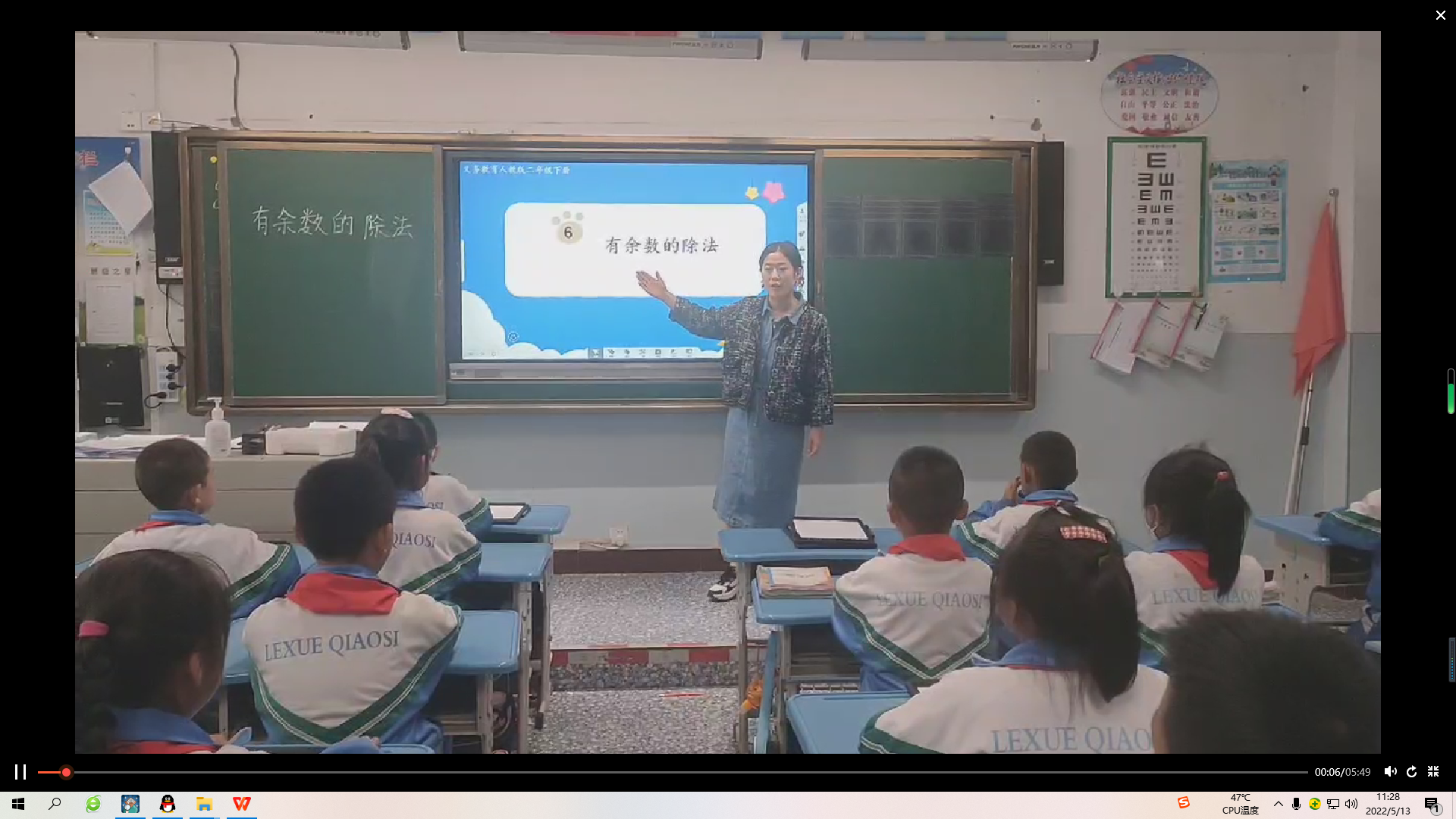 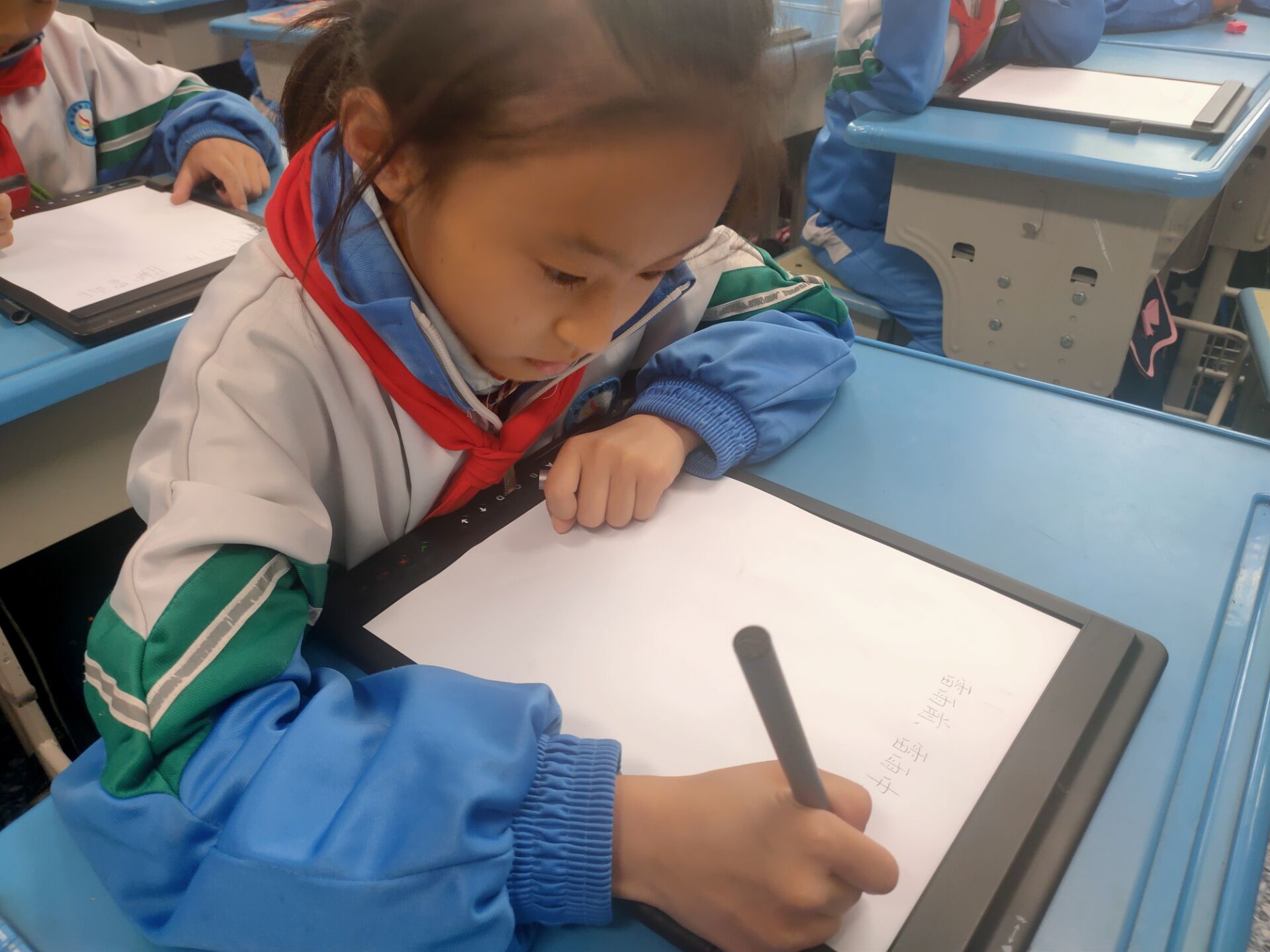 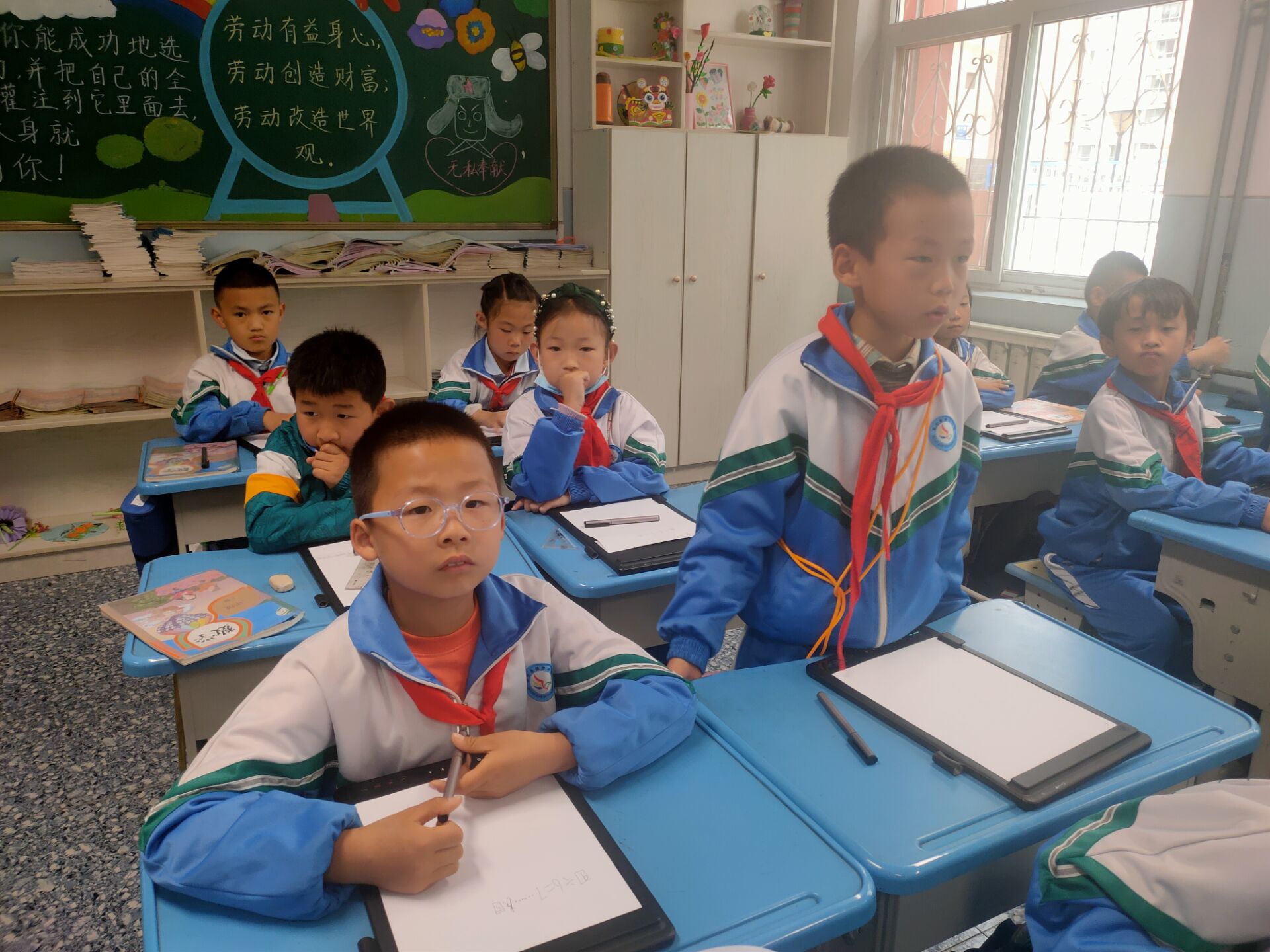 